DEFENSIVE OG KONKURRERENDE MELDINGERDEFENSIVE OG KONKURRERENDE MELDINGERUDSPIL & SIGNALERUDSPIL & SIGNALERUDSPIL & SIGNALERUDSPIL & SIGNALERUDSPIL & SIGNALERUDSPIL & SIGNALERUDSPIL & SIGNALERUDSPIL & SIGNALERUDSPIL & SIGNALERSYSTEMKORTTIL HOLDTURNERINGSYSTEMKORTTIL HOLDTURNERINGSYSTEMKORTTIL HOLDTURNERING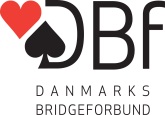 Indmeldinger (Stil; Svar; 1/2-trækket; Genåbning)Indmeldinger (Stil; Svar; 1/2-trækket; Genåbning)Åbningsudspil (Stil)   1.3.5. - ALAÅbningsudspil (Stil)   1.3.5. - ALAÅbningsudspil (Stil)   1.3.5. - ALAÅbningsudspil (Stil)   1.3.5. - ALAÅbningsudspil (Stil)   1.3.5. - ALAÅbningsudspil (Stil)   1.3.5. - ALAÅbningsudspil (Stil)   1.3.5. - ALAÅbningsudspil (Stil)   1.3.5. - ALAÅbningsudspil (Stil)   1.3.5. - ALASYSTEMKORTTIL HOLDTURNERINGSYSTEMKORTTIL HOLDTURNERINGSYSTEMKORTTIL HOLDTURNERINGGenerelt: fra 7-17 hp og mindst 5-farveGenerelt: fra 7-17 hp og mindst 5-farveUdspilUdspilUdspilMakkers farveMakkers farveSYSTEMKORTTIL HOLDTURNERINGSYSTEMKORTTIL HOLDTURNERINGSYSTEMKORTTIL HOLDTURNERING1-trækket: fra 7+ hp, god farve hvis svag/taktisk indmelding1-trækket: fra 7+ hp, god farve hvis svag/taktisk indmeldingFarveFarveFarveFarve1.3.5.1.3.5.1.3.5.1.3.5.1.3.5.SYSTEMKORTTIL HOLDTURNERINGSYSTEMKORTTIL HOLDTURNERINGSYSTEMKORTTIL HOLDTURNERING2-trækket: som oftest sunde og ofte 6-farve2-trækket: som oftest sunde og ofte 6-farveSansSansSansSans1.3.5.1.3.5.1.3.5.1.3.5.1.3.5.TurneringTurneringÅben holdHoldnr.4Svar på indmeldinger: Minor - 10+ hp, naturligtSvar på indmeldinger: Minor - 10+ hp, naturligtSenere i spilletSenere i spilletSenere i spilletSenere i spillet1.3.5. (Modificeret)1.3.5. (Modificeret)1.3.5. (Modificeret)1.3.5. (Modificeret)1.3.5. (Modificeret)Division/RækkeDivision/Række3. division øst 2017/2018Holdnr.4                                    Major – overmelding er 10+ med 3korts støtte                                    Major – overmelding er 10+ med 3korts støtteGennem spilførerGennem spilførerGennem spilførerGennem spilfører2.4. 2.4. 2.4. 2.4. 2.4. Spillernavneog medlemsnr.Spillernavneog medlemsnr.Birgitte Holm 16050Morten S. Eriksen 19098Birgitte Holm 16050Morten S. Eriksen 19098Birgitte Holm 16050Morten S. Eriksen 19098                                                         2 ut er 10+ med 4+korts støtte                                                         2 ut er 10+ med 4+korts støtteØvrigt:Øvrigt:Spillernavneog medlemsnr.Spillernavneog medlemsnr.Birgitte Holm 16050Morten S. Eriksen 19098Birgitte Holm 16050Morten S. Eriksen 19098Birgitte Holm 16050Morten S. Eriksen 19098Indmelding 1ut (2./4. hånd; Svar; Genåbning)Indmelding 1ut (2./4. hånd; Svar; Genåbning)Udspil  (hvad det udspillede kort typisk er fra)Udspil  (hvad det udspillede kort typisk er fra)Udspil  (hvad det udspillede kort typisk er fra)Udspil  (hvad det udspillede kort typisk er fra)Udspil  (hvad det udspillede kort typisk er fra)Udspil  (hvad det udspillede kort typisk er fra)Udspil  (hvad det udspillede kort typisk er fra)Udspil  (hvad det udspillede kort typisk er fra)Udspil  (hvad det udspillede kort typisk er fra)SYSTEMSYSTEMSYSTEMSYSTEMSYSTEM2. hånd: 15-182. hånd: 15-18UdspilUdspilUdspilMod farveMod farveMod farveMod sansMod sansMod sansGrundsystem og generel stilGrundsystem og generel stilGrundsystem og generel stilGrundsystem og generel stilGrundsystem og generel stil4. hånd: 11-14 efter åbning 1 minor, 12-16 efter åbning 1 major4. hånd: 11-14 efter åbning 1 minor, 12-16 efter åbning 1 majorEsEsEsEK, EKx(xx), Ex(xx)EK, EKx(xx), Ex(xx)EK, EKx(xx), Ex(xx)EK, EKx(xx), Ex(xx)EK, EKx(xx), Ex(xx)EK, EKx(xx), Ex(xx)5-farve major med 15-17 ut og åbning 1 i farve efter 20-reglen5-farve major med 15-17 ut og åbning 1 i farve efter 20-reglen5-farve major med 15-17 ut og åbning 1 i farve efter 20-reglen5-farve major med 15-17 ut og åbning 1 i farve efter 20-reglen5-farve major med 15-17 ut og åbning 1 i farve efter 20-reglenSvar: non forcing stayman, totaltransfersSvar: non forcing stayman, totaltransfersKongeKongeKongeEKx(xx), KDx(xx), KDBEKx(xx), KDx(xx), KDBEKx(xx), KDx(xx), KDBEKx(xx), KDx(xx), KDBEKx(xx), KDx(xx), KDBEKx(xx), KDx(xx), KDBStærk 2 klør/2 ut, øvrige 2 åbninger svage, dog kan Multi 2Stærk 2 klør/2 ut, øvrige 2 åbninger svage, dog kan Multi 2Stærk 2 klør/2 ut, øvrige 2 åbninger svage, dog kan Multi 2Stærk 2 klør/2 ut, øvrige 2 åbninger svage, dog kan Multi 2Stærk 2 klør/2 ut, øvrige 2 åbninger svage, dog kan Multi 2Efter dobling af 1 ut spilles DONTEfter dobling af 1 ut spilles DONTDameDameDameKDx, DBx, DB10, DxKDx, DBx, DB10, DxKDx, DBx, DB10, DxKDx, KDB, DBx, DBT, DxKDx, KDB, DBx, DBT, DxKDx, KDB, DBx, DBT, Dxindeholde stærk marmicindeholde stærk marmicindeholde stærk marmicindeholde stærk marmicindeholde stærk marmicBondeBondeBondeB10x(x), B109, BxB10x(x), B109, BxB10x(x), B109, BxB10x(x), B109, BxB10x(x), B109, BxB10x(x), B109, BxSpærremeldinger: 2-3-friSpærremeldinger: 2-3-friSpærremeldinger: 2-3-friSpærremeldinger: 2-3-friSpærremeldinger: 2-3-friSpringindmeldinger (Stil; Svar; Usædvanlig sans)Springindmeldinger (Stil; Svar; Usædvanlig sans)1010101098, 10x, EB10, KB101098, 10x, EB10, KB101098, 10x, EB10, KB101098, 10x, EB10, KB101098, 10x, EB10, KB101098, 10x, EB10, KB10Svage og naturlige (2-3-fri), 5-6 farve (2-trækket), 6-7 farve (3-tr)Svage og naturlige (2-3-fri), 5-6 farve (2-trækket), 6-7 farve (3-tr)9999x, E109, K109, D1099x, E109, K109, D1099x, E109, K109, D1099x, E109, K109, D1099x, E109, K109, D1099x, E109, K109, D1092 ut: mindst 5-5 i minor2 ut: mindst 5-5 i minorHøjtHøjtHøjt1.3, D fra KD når kald /1.3, D fra KD når kald /1.3, D fra KD når kald /afvisning ønskesafvisning ønskesafvisning ønskes4. hånd: konstruktiv, 12-16 hp med mindst god 6-farve4. hånd: konstruktiv, 12-16 hp med mindst god 6-farveLavtLavtLavt1.3.5.1.3.5.1.3.5.1.3.5.1.3.5.1.3.5.Genåbning:  Signaler i prioriteret orden (l; u; k; a; f)Signaler i prioriteret orden (l; u; k; a; f)Signaler i prioriteret orden (l; u; k; a; f)Signaler i prioriteret orden (l; u; k; a; f)Signaler i prioriteret orden (l; u; k; a; f)Signaler i prioriteret orden (l; u; k; a; f)Signaler i prioriteret orden (l; u; k; a; f)Signaler i prioriteret orden (l; u; k; a; f)Signaler i prioriteret orden (l; u; k; a; f)Meldinger, som kan kræve særligt forsvarMeldinger, som kan kræve særligt forsvarMeldinger, som kan kræve særligt forsvarMeldinger, som kan kræve særligt forsvarMeldinger, som kan kræve særligt forsvarCuebid med/uden Spring (Stil; Svar; Genåbning)Cuebid med/uden Spring (Stil; Svar; Genåbning)L=Lige;   U=Ulige;   K=Kald;   A=Afvisning;   F=FarveskiftL=Lige;   U=Ulige;   K=Kald;   A=Afvisning;   F=FarveskiftL=Lige;   U=Ulige;   K=Kald;   A=Afvisning;   F=FarveskiftL=Lige;   U=Ulige;   K=Kald;   A=Afvisning;   F=FarveskiftL=Lige;   U=Ulige;   K=Kald;   A=Afvisning;   F=FarveskiftL=Lige;   U=Ulige;   K=Kald;   A=Afvisning;   F=FarveskiftL=Lige;   U=Ulige;   K=Kald;   A=Afvisning;   F=FarveskiftL=Lige;   U=Ulige;   K=Kald;   A=Afvisning;   F=FarveskiftL=Lige;   U=Ulige;   K=Kald;   A=Afvisning;   F=FarveskiftÅbent forsvar-aftaler:Åbent forsvar-aftaler:Åbent forsvar-aftaler:Åbent forsvar-aftaler:Åbent forsvar-aftaler:Michaels, 8-16 hp, min. 5-5Michaels, 8-16 hp, min. 5-5Makkers udspilMakkers udspilModp. udspilModp. udspilModp. udspilAfkastNejNejNejNejNej1x – 3x: Holdspørge til 3 ut, typisk med gående/semigående farve 1x – 3x: Holdspørge til 3 ut, typisk med gående/semigående farve Farve11K/A eller L/UK/A eller L/UL/UL/UL/UK/A2233Mod sans (Stærk/Svag; Genåbning; Passet hånd)Mod sans (Stærk/Svag; Genåbning; Passet hånd)Sans11K/A eller L/UK/A eller L/UL/UL/UL/UFAndet:Andet:Andet:Andet:Andet:Dbl: styrke. Revideret Grötheim: 2 er ruder eller hjerter + minor,Dbl: styrke. Revideret Grötheim: 2 er ruder eller hjerter + minor,222er multi, 2 er begge major, 2 er spar + minor, 2 ut er begge2er multi, 2 er begge major, 2 er spar + minor, 2 ut er begge33Udspil mod farve (ALA): EDB kræver kald/afvisning (omvendt)Udspil mod farve (ALA): EDB kræver kald/afvisning (omvendt)Udspil mod farve (ALA): EDB kræver kald/afvisning (omvendt)Udspil mod farve (ALA): EDB kræver kald/afvisning (omvendt)Udspil mod farve (ALA): EDB kræver kald/afvisning (omvendt)minor eller stærk enfarvet håndminor eller stærk enfarvet håndSignaler (Beskrivelse; inkl. trumfsignaler)Signaler (Beskrivelse; inkl. trumfsignaler)Signaler (Beskrivelse; inkl. trumfsignaler)Signaler (Beskrivelse; inkl. trumfsignaler)Signaler (Beskrivelse; inkl. trumfsignaler)Signaler (Beskrivelse; inkl. trumfsignaler)Signaler (Beskrivelse; inkl. trumfsignaler)Signaler (Beskrivelse; inkl. trumfsignaler)Signaler (Beskrivelse; inkl. trumfsignaler)                                          K kræver tydelig markering (Malmø)                                          K kræver tydelig markering (Malmø)                                          K kræver tydelig markering (Malmø)                                          K kræver tydelig markering (Malmø)                                          K kræver tydelig markering (Malmø)Passede hænder: naturlige indmeldinger mod 1 utPassede hænder: naturlige indmeldinger mod 1 utKald/afvisning: omvendtKald/afvisning: omvendtKald/afvisning: omvendtKald/afvisning: omvendtKald/afvisning: omvendtKald/afvisning: omvendtKald/afvisning: omvendtKald/afvisning: omvendtKald/afvisning: omvendtUdspil mod sans (ALA): EDB kræver kald/afvisning (omvendt)Udspil mod sans (ALA): EDB kræver kald/afvisning (omvendt)Udspil mod sans (ALA): EDB kræver kald/afvisning (omvendt)Udspil mod sans (ALA): EDB kræver kald/afvisning (omvendt)Udspil mod sans (ALA): EDB kræver kald/afvisning (omvendt)Mod spærreåbning (Dbl.; Cuebids; Spring; sans)Mod spærreåbning (Dbl.; Cuebids; Spring; sans)Mod sans: Roterende kald (1. afkast), Omvendt forsinket kald i stik 2Mod sans: Roterende kald (1. afkast), Omvendt forsinket kald i stik 2Mod sans: Roterende kald (1. afkast), Omvendt forsinket kald i stik 2Mod sans: Roterende kald (1. afkast), Omvendt forsinket kald i stik 2Mod sans: Roterende kald (1. afkast), Omvendt forsinket kald i stik 2Mod sans: Roterende kald (1. afkast), Omvendt forsinket kald i stik 2Mod sans: Roterende kald (1. afkast), Omvendt forsinket kald i stik 2Mod sans: Roterende kald (1. afkast), Omvendt forsinket kald i stik 2Mod sans: Roterende kald (1. afkast), Omvendt forsinket kald i stik 2                 K kræver afblokering eller tydelig markering (Malmø)                 K kræver afblokering eller tydelig markering (Malmø)                 K kræver afblokering eller tydelig markering (Malmø)                 K kræver afblokering eller tydelig markering (Malmø)                 K kræver afblokering eller tydelig markering (Malmø)2-trinnet (Multi, svage): Crowhurst/oplysningsdobl + Lebensohl,2-trinnet (Multi, svage): Crowhurst/oplysningsdobl + Lebensohl,Længdemarkering: MalmøLængdemarkering: MalmøLængdemarkering: MalmøLængdemarkering: MalmøLængdemarkering: MalmøLængdemarkering: MalmøLængdemarkering: MalmøLængdemarkering: MalmøLængdemarkering: Malmø2 ut er 16-18, 4 minor er Leaping Michaels2 ut er 16-18, 4 minor er Leaping MichaelsFarveskift: LavinthalFarveskift: LavinthalFarveskift: LavinthalFarveskift: LavinthalFarveskift: LavinthalFarveskift: LavinthalFarveskift: LavinthalFarveskift: LavinthalFarveskift: LavinthalUdspil: Evt. 4-højeste mod ut, hvis 3-højeste er for dyrUdspil: Evt. 4-højeste mod ut, hvis 3-højeste er for dyrUdspil: Evt. 4-højeste mod ut, hvis 3-højeste er for dyrUdspil: Evt. 4-højeste mod ut, hvis 3-højeste er for dyrUdspil: Evt. 4-højeste mod ut, hvis 3-højeste er for dyr3-trinnet: oplysningsdoblinger, 3 ut er naturligt, 4 minor er 3-trinnet: oplysningsdoblinger, 3 ut er naturligt, 4 minor er Leaping MichaelsLeaping MichaelsDOBLINGERDOBLINGERDOBLINGERDOBLINGERDOBLINGERDOBLINGERDOBLINGERDOBLINGERDOBLINGEROplysningsdobling  (Stil; Svar; Genåbning)Oplysningsdobling  (Stil; Svar; Genåbning)Oplysningsdobling  (Stil; Svar; Genåbning)Oplysningsdobling  (Stil; Svar; Genåbning)Oplysningsdobling  (Stil; Svar; Genåbning)Oplysningsdobling  (Stil; Svar; Genåbning)Oplysningsdobling  (Stil; Svar; Genåbning)Oplysningsdobling  (Stil; Svar; Genåbning)Oplysningsdobling  (Stil; Svar; Genåbning)Specielle  kravsituationerSpecielle  kravsituationerSpecielle  kravsituationerSpecielle  kravsituationerSpecielle  kravsituationerMod  kunstige  stærke Åbninger (dvs. 1 og 2)Mod  kunstige  stærke Åbninger (dvs. 1 og 2)11-12+ hp, god fordeling/mindst 3 kort i umeldte eller god hånd (17-18+)11-12+ hp, god fordeling/mindst 3 kort i umeldte eller god hånd (17-18+)11-12+ hp, god fordeling/mindst 3 kort i umeldte eller god hånd (17-18+)11-12+ hp, god fordeling/mindst 3 kort i umeldte eller god hånd (17-18+)11-12+ hp, god fordeling/mindst 3 kort i umeldte eller god hånd (17-18+)11-12+ hp, god fordeling/mindst 3 kort i umeldte eller god hånd (17-18+)11-12+ hp, god fordeling/mindst 3 kort i umeldte eller god hånd (17-18+)11-12+ hp, god fordeling/mindst 3 kort i umeldte eller god hånd (17-18+)11-12+ hp, god fordeling/mindst 3 kort i umeldte eller god hånd (17-18+)4-farve, xy-nt, LFT, Nær-Fjern4-farve, xy-nt, LFT, Nær-Fjern4-farve, xy-nt, LFT, Nær-Fjern4-farve, xy-nt, LFT, Nær-Fjern4-farve, xy-nt, LFT, Nær-FjernEfter 1: Naturligt på 1-trinnet, dog er 1 ut begge minorEfter 1: Naturligt på 1-trinnet, dog er 1 ut begge minorSvar: 1x er 0-6, 2x er 7-9, 2 overmelding er 10+ jævn/uden god melding, 3xSvar: 1x er 0-6, 2x er 7-9, 2 overmelding er 10+ jævn/uden god melding, 3xSvar: 1x er 0-6, 2x er 7-9, 2 overmelding er 10+ jævn/uden god melding, 3xSvar: 1x er 0-6, 2x er 7-9, 2 overmelding er 10+ jævn/uden god melding, 3xSvar: 1x er 0-6, 2x er 7-9, 2 overmelding er 10+ jævn/uden god melding, 3xSvar: 1x er 0-6, 2x er 7-9, 2 overmelding er 10+ jævn/uden god melding, 3xSvar: 1x er 0-6, 2x er 7-9, 2 overmelding er 10+ jævn/uden god melding, 3xSvar: 1x er 0-6, 2x er 7-9, 2 overmelding er 10+ jævn/uden god melding, 3xSvar: 1x er 0-6, 2x er 7-9, 2 overmelding er 10+ jævn/uden god melding, 3xDbl er jævn hånd med 14+ hp. På 2-trinnet spilles revideret Dbl er jævn hånd med 14+ hp. På 2-trinnet spilles revideret 3x er 10+ med 4/5-farve. Desuden equal level convertion (ej tillæg)3x er 10+ med 4/5-farve. Desuden equal level convertion (ej tillæg)3x er 10+ med 4/5-farve. Desuden equal level convertion (ej tillæg)3x er 10+ med 4/5-farve. Desuden equal level convertion (ej tillæg)3x er 10+ med 4/5-farve. Desuden equal level convertion (ej tillæg)3x er 10+ med 4/5-farve. Desuden equal level convertion (ej tillæg)3x er 10+ med 4/5-farve. Desuden equal level convertion (ej tillæg)3x er 10+ med 4/5-farve. Desuden equal level convertion (ej tillæg)3x er 10+ med 4/5-farve. Desuden equal level convertion (ej tillæg)Grötheim (se forsvar mod sans)Grötheim (se forsvar mod sans)Genåbning: 8+ hpGenåbning: 8+ hpGenåbning: 8+ hpGenåbning: 8+ hpGenåbning: 8+ hpGenåbning: 8+ hpGenåbning: 8+ hpGenåbning: 8+ hpGenåbning: 8+ hpVigtige oplysninger, der ikke  passer ind i skemaetVigtige oplysninger, der ikke  passer ind i skemaetVigtige oplysninger, der ikke  passer ind i skemaetVigtige oplysninger, der ikke  passer ind i skemaetVigtige oplysninger, der ikke  passer ind i skemaetEfter 2: Naturligt Efter 2: Naturligt Specielle, kunstige  og  konkurrerende d/rdSpecielle, kunstige  og  konkurrerende d/rdSpecielle, kunstige  og  konkurrerende d/rdSpecielle, kunstige  og  konkurrerende d/rdSpecielle, kunstige  og  konkurrerende d/rdSpecielle, kunstige  og  konkurrerende d/rdSpecielle, kunstige  og  konkurrerende d/rdSpecielle, kunstige  og  konkurrerende d/rdSpecielle, kunstige  og  konkurrerende d/rdMancoMancoMancoMancoMancoEfter modpartens oplysningsdoblingEfter modpartens oplysningsdoblingDoblinger er generelt take out (styrke, konkurrerende)Doblinger er generelt take out (styrke, konkurrerende)Doblinger er generelt take out (styrke, konkurrerende)Doblinger er generelt take out (styrke, konkurrerende)Doblinger er generelt take out (styrke, konkurrerende)Doblinger er generelt take out (styrke, konkurrerende)Doblinger er generelt take out (styrke, konkurrerende)Doblinger er generelt take out (styrke, konkurrerende)Doblinger er generelt take out (styrke, konkurrerende)Mixed raises efter indmelding på majoråbninger (6)7-9 hpMixed raises efter indmelding på majoråbninger (6)7-9 hpMixed raises efter indmelding på majoråbninger (6)7-9 hpMixed raises efter indmelding på majoråbninger (6)7-9 hpMixed raises efter indmelding på majoråbninger (6)7-9 hpEfter dobling af 1 minor: naturligt, Rdbl er 10+ jævn, spring i Efter dobling af 1 minor: naturligt, Rdbl er 10+ jævn, spring i Efter indmelding og støtte kan dobler være umeldte eller godt hævEfter indmelding og støtte kan dobler være umeldte eller godt hævEfter indmelding og støtte kan dobler være umeldte eller godt hævEfter indmelding og støtte kan dobler være umeldte eller godt hævEfter indmelding og støtte kan dobler være umeldte eller godt hævEfter indmelding og støtte kan dobler være umeldte eller godt hævEfter indmelding og støtte kan dobler være umeldte eller godt hævEfter indmelding og støtte kan dobler være umeldte eller godt hævEfter indmelding og støtte kan dobler være umeldte eller godt hævmodsat minor er 10+ med støtte og ubalanceretmodsat minor er 10+ med støtte og ubalanceretEfter modpartens 1 ut – 3 ut beder dobler om dårligste majorEfter modpartens 1 ut – 3 ut beder dobler om dårligste majorEfter modpartens 1 ut – 3 ut beder dobler om dårligste majorEfter modpartens 1 ut – 3 ut beder dobler om dårligste majorEfter modpartens 1 ut – 3 ut beder dobler om dårligste majorEfter modpartens 1 ut – 3 ut beder dobler om dårligste majorEfter modpartens 1 ut – 3 ut beder dobler om dårligste majorEfter modpartens 1 ut – 3 ut beder dobler om dårligste majorEfter modpartens 1 ut – 3 ut beder dobler om dårligste majorBluffBluffBluffBluffBluffEfter dobling af 1 major: Transfers fra 1 ut (OSTOT),Efter dobling af 1 major: Transfers fra 1 ut (OSTOT),Lightner doblinger mod slem (og evt. gamekontrakter)Lightner doblinger mod slem (og evt. gamekontrakter)Lightner doblinger mod slem (og evt. gamekontrakter)Lightner doblinger mod slem (og evt. gamekontrakter)Lightner doblinger mod slem (og evt. gamekontrakter)Lightner doblinger mod slem (og evt. gamekontrakter)Lightner doblinger mod slem (og evt. gamekontrakter)Lightner doblinger mod slem (og evt. gamekontrakter)Lightner doblinger mod slem (og evt. gamekontrakter)Begge: sjældentBegge: sjældentBegge: sjældentBegge: sjældentBegge: sjældent3 minor er Bergen (dårlig/god), 2 ut er UK med min 4-korts støtte3 minor er Bergen (dårlig/god), 2 ut er UK med min 4-korts støtteLIDO/RELIDO ved indmelding/dobling mod 4 ut (RKC 1430)LIDO/RELIDO ved indmelding/dobling mod 4 ut (RKC 1430)LIDO/RELIDO ved indmelding/dobling mod 4 ut (RKC 1430)LIDO/RELIDO ved indmelding/dobling mod 4 ut (RKC 1430)LIDO/RELIDO ved indmelding/dobling mod 4 ut (RKC 1430)LIDO/RELIDO ved indmelding/dobling mod 4 ut (RKC 1430)LIDO/RELIDO ved indmelding/dobling mod 4 ut (RKC 1430)LIDO/RELIDO ved indmelding/dobling mod 4 ut (RKC 1430)LIDO/RELIDO ved indmelding/dobling mod 4 ut (RKC 1430) Udgivet af DBf’s Turneringskomite, 01.07.2012Beskrivelse af åbningsmeldingerBeskrivelse af åbningsmeldingerBeskrivelse af åbningsmeldingerBeskrivelse af åbningsmeldingerBeskrivelse af åbningsmeldingerBeskrivelse af åbningsmeldingerBeskrivelse af åbningsmeldingerBeskrivelse af åbningsmeldingerÅbningKunstig?Min.antal kortNeg. dbl.indtilBeskrivelseSvarVidere meldeforløbMeldinger af forhåndspasset hånd1Nej37 10+ hp, 20-reglen1x: 6+, 1 ut: 6-10, 2: 6-9, WalshNaturligt, 1x – 1y – 1z: åbner er ubalanceret1Nej37 Længste minor, bedste minor hvis 3-3,2: 10+ og støtte, ubalanceret - 2 ut: 10-12Holdvisende mod 3 ut1Nej37 Der åbnes 1 med 4-4 i minor2 major: WJS2 ut ?: genmelding m. min, feature med maxWJS: kan være 5-farve/dårlig1Nej37 Der åbnes 1 med 5-5 i / og min.3: spærrende/konkurrerende, (5)6-9 hpHoldvisende mod 3 ut6-farve1Nej3710+ hp, 20-reglen1x: 6+, 1 ut: 6-10, 2: 6-9Naturligt, 1x – 1y – 1z: åbner er ubalanceret1Nej37Længste minor, bedste minor hvis 3-32 major: WJS2 ut ?: genmelding m. min, feature med maxWJS: kan være 5-farve/dårlig1Nej373: 10+ og støtte, 3: (5)6-9 hpHoldvisende mod 3 ut6-farve1Nej5710+ hp, 20-reglen1 ut: 6-9 uden støtte / 4-7 med 3-korts støtte2 minor fra åbner kan være 3-farve2: 3-korts støtte, invit 8 tabere1Nej57Kan være 15-17 ut med 5-farve major2 major støtte: 8-11 og 3 korts støtteLFT 2: 4-korts støtte, invit 8 tabere1Nej5710+ hp, 20-reglenBergen (3: 6-8, 3: 9-11), SplimitMellemliggende farver er invit til game1 ut: op til 10-11 hp1Nej57Kan være 15-17 ut med 5-farve major2 ut: gamekrav med mindst 4-korts støtteSpecielle svar (Tøse 2 ut)2 major støtte, ej invit 9 tabere1utNej215-17 jævne2: non forcing Stayman1utNej2Ikke 5-farve i major o.f. passet makkerTotal transfers3: 4-5 farve stayman som 1utNej2Kan være 5-farve major efter forh.pas3x: sleminvit med mindst 5-farve3/4 ny er accept og cue, 3ut (4x) er afslagefter åbning 2 ut1utNej2Ikke 6-farve i minor4/ 4: 5-5 i major med/uden sleminvitEfter 4 er 4afslag, 4 major er accept2Ja0Eneste krav med en eller to farverKontrolsvarEfter eneste krav: afmelding farven over2Ja022+ ut3x: HHxxxx, 3 ut: ubek. gående farveEfter 2 ut: 4/5 farve Stayman, Transfer2Ja06 farve major, (4)5-10 hp2: pass/correct, 2: pass/invit til 4Med marmic: melding under kortfarven2Ja0Marmic, 20+ hp2 ut: Plauken, 4 minor: spec. svar fra åbnerHerefter trinsvar: renonce, single 20-21 osv2Ja4Begge major, mindst 5-4, 5-10 hp2 ut: Plauken-agtigt, 3 major: spærrende2Ja55 farve spar, mindst 4-farve minor, 5-102 ut: Mama Mia, 3: pass/correct, 3: spær2utNej220-21 jævne, evt. 5-farve majorAm. Stayman (speciel), Transfer3Nej(5)-6Spærremelding 2-3-fri3x naturligt UK, 4x Trelde m. sænkede svarNy farve kan være udspils-3Nej(5)-6Spærremelding 2-3-fri3x naturligt UK, 4x Trelde m. sænkede svardirigerende (med støtte)3Nej(5)-6Spærremelding 2-3-fri3 naturligt UK, 4x Trelde m. sænkede svarSlemkonventionerSlemkonventioner3Nej(5)-6Spærremelding 2-3-fri4min Trelde m. sænkede svar, 4 hj naturligCuebids, RKC 1430, Voidwood 1430Cuebids, RKC 1430, Voidwood 14303utJa-Semigående minor4/ 5 /5: P/C, 4: TransferSerious 3 ut, når majorfarve er fastlagt som trumf (meldt og støttet)Serious 3 ut, når majorfarve er fastlagt som trumf (meldt og støttet)4Nej(6)-7Spærremelding 2-3-fri4: Cuebid, 4 major: naturligt, 4ut: 1430Last TrainLast Train4Nej(6)-7Spærremelding 2-3-fri4 major: naturligt, 4ut: RKC 14304Nej(6)-7Spærremelding 2-3-fri4 ut: RKC 14304Nej(6)-7Spærremelding 2-3-fri4 ut: RKC 14304utJa0Spørgsmål om specifikke esser5: 0, 5- 5ut: 1, 6x: 2Sortesnogen – 14. september 2017Sortesnogen – 14. september 2017 Udgivet af DBf’s Turneringskomite, 01.07.2012